Задания для дистанционной работыС 20 по 30 апреля7а класс№ПредметТема урокаТренировочные заданияКонтрольные задания (на проверку учителю)Ф.И.О. учителя, телефон, эл. почта/вайбер20 апреля20 апреля20 апреля20 апреля20 апреля20 апреля1ТехнологияРучные стежки и швы на их основеПрактическая работа& 24выполнить практическую работуответить на вопросыАрефьева Татьяна Владимировнат. 89501464563е-mail:atv-1978@yandex.ru2ТехнологияОсновы технологии оклейки помещений обоями.Основы технологии молярных работ& 31               &32            П.Р.№34-35Правила безопасной работыКонтрольные вопросыОпорные понятияШолохов Анатолий Александровичт. 89526127742е-mail: sholohov.anatoly @yandex.ru3ФизикаМомент силы. Рычаги в технике, быту и природе.Упр. 32 № 1Упр. 32 № 2, 3, 4, 5Шуткин Александр Сергеевич, 89041201056, 22062009a@gmail.cоm4АлгебраГрафик линейного уравнения с двумя переменными.№1025(устно),1026,10271. Является ли решением уравнения 3х+2у-8=0 пара чисел (1;2)?2. Для линейного уравнения 5х+7у-35=0 найдите значение у, если х=0.3. Для линейного уравнения 3х+4у-12=0 найдите значение х, если у=0.Шпатова А.С. 89643588158, shurlik.78@yandex.ru5ИЗОЗрительские умения и их значение для современного человекаРабота над проектомПрасолец Л.Ю.Prasolets@mail.ru895005111456Русский языкМеждометие как часть речи параграф 74Упражнение 459, подписать над каждым словом часть речи. Ключом, чтобы, ух, горяч, покрытый, в течение, утешься, неужели, приятный, из-за, невтерпеж, подпрыгивая, ой, сплошь, лишь, калач, идёшь, потому что, эх, зеленеющий, взобравшись.Упражнение 461Казакова Дарья Олеговна,8950064873721 апреля21 апреля21 апреля21 апреля21 апреля21 апреля1ИнформатикаОбщение в интернете. Социальные сети. Электронная коммерция в интернетеЗадания для самостоятельного выполнения 4.3 (стр. 136)Контрольные вопросы на стр. 137Шуткин Александр Сергеевич, 89041201056, 22062009a@gmail.com2АлгебраПостроение графика линейного уравнения с двумя переменными№1045,1046,10481.Дано линейное уравнение выразите одну переменную через другую:а) 7х+4у=28.б) 2х+3у=62. Дано линейное уравнение 6х-4у=28. Постройте график уравнения.Шпатова А.С. 89643588158, shurlik.78@yandex.ru3ГеометрияПостроение треугольника по стороне и двум прилежащим к ней углам№277,278№273Шпатова А.С. 89643588158, shurlik.78@yandex.ru4ГеографияГеографическое положение. Из истории открытия и исследования материка. Рельеф и полезные ископаемые.Пар.42, 43 стр.210-214Прочитать параграф. Ответить на вопросы в конце параграфа, записать в тетрадь определенияНачать заполнение контурной карты «Северная Америка», приготовить сообщение о русских исследованиях Сев.Америки.Шестакова Е.В. 89041363726shestakova elena 59@mail.ru5ИсторияРусская православная церковь в XVII в. Реформа патриарха  Никона и раскол (пар.24 с.75-79вопросы с.80)Прочитать пар.24 с.75-79Письменные ответы на вопросы с.80)Половникова Вера ГеннадьевнаТел.890866364546БиологияРазвитие и продолжительность жизни животных.Вопросы 1-3 с.248https://interneturok.ru/subject/biologyПройти онлайн тест №1 https://interneturok.ru/lesson/biology/7-klass/razmnozhenie-i-razvitie/razvitie/testcasesРоманюк Ирина Дмитриевна,89041366223, idromaniuk@mail.ru7Русский языкДефис в междометиях.Параграф 75Упражнения 462, 463.Упражнение 464Казакова Дарья Олеговна,8950064873722 апреля22 апреля22 апреля22 апреля22 апреля22 апреля1АлгебраСистемы линейных уравнений с двумя переменными№1056,1057,10601.Какая из пар чисел (14; -2), (6;-13), (8; -2) (8; 2) является решением системы уравнений  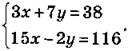 2.Какая из пар чисел (2; 8), (2; -8),(5; -1),   (-13; -6)является решением системы уравнений  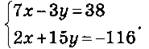 Шпатова А.С. 89643588158, shurlik.78@yandex.ru2Физическая культураОсновные виды лёгкой атлетикиПросмотреть видео урок по ссылке:https://resh.edu.ru/subject/lesson/3463/main/Выполните тренировочные задания по ссылке: https://resh.edu.ru/subject/lesson/3463/main/Шуткин С.А89041226558shutkinserg@yandex.ruВайбер3ГеометрияПостроение треугольника по трем сторонам№290.291292Шпатова А.С. 89643588158, shurlik.78@yandex.ru4БиологияКонтрольная работа: «Размножение и индивидуальное развитие животных»Пройти онлайн тест №2 https://interneturok.ru/lesson/biology/7-klass/razmnozhenie-i-razvitie/razvitie/testcasesРоманюк Ирина Дмитриевна,89041366223, idromaniuk@mail.ru5Русский языкРазделы науки о языке.Текст и стили речи.Параграф 76,77Упражнения 466, 470.Упражнение 472Казакова Дарья Олеговна,895006487376Английский языкОбучение чтению. Правило чтения «tion»Учебник,1часть,  стр 33- Nota bene, стр 32, упр 3a, 3bУчебник,1часть,  стр 33, упр 4 письменноПожитная О.В. 89041214840, Dolgova84@yandex.ru7ЛитератураЕ.И.Носов «Начало творческого пути»Конспект биографии 174-176Пересказ стр 176-182Казакова Дарья Олеговна,8950064873723 апреля23 апреля23 апреля23 апреля23 апреля23 апреля1Физическая культураОбщефизическая подготовкаПодтягивание 1х -maxОтжимание 2 х 25 «М», 2х15 «Д»Пресс 1 х 30Писедания-2x20Дневник самоконтроля .Видео/фото отчетШуткин С.А89041226558shutkinserg@yandex.ruВайбер2ФизикаБлоки. «Золотое правило» механикиУпр. 33 № 1, 2Упр. 33 № 3, 4, 5Шуткин Александр Сергеевич, 89041201056, 22062009a@gmail.com3Русский языкФонетика. ГрафикаНайдите слова, в которых рядом стоят два гласных звука:театр, какао, каемка, сиять, союз, струя, шпион, дуэт, оазис, пианино, каучук.Упражнение 479Упражнение 480Казакова Дарья Олеговна,895006487374Английский языкФразовый глагол «to talk», правила употребленияУчебник,1часть,  стр 34Nota beneУчебник,1часть, стр 35, упр 6 письменноПожитная О.В. 89041214840, Dolgova84@yandex.ru5ЛитератураЕ.И.Носов «Живое пламя»Прочитать стр 176-185Ответить на вопросы стр 185 с 1-4Казакова Дарья Олеговна,895006487376ИсторияРусские путешественники и первопроходцы XVII в.(пар.25 с.88-92 вопросы с.93)Прочитать пар.25 с.88-92Письменные ответы на вопросы с.93)Половникова Вера ГеннадьевнаТел.8908663645424 апреля24 апреля24 апреля24 апреля24 апреля24 апреля1ОбществознаниеПовторение темы «Человек и природа»Прочитать учебник с.122-150Написать сочинение –рассуждение на тему «человек и природа в современном мире»Половникова Вера ГеннадьевнаТел.890866364542Музыка«Рапсодия в стиле блюз» Дж. ГершвинаПрослушать «Рапсодию в блюзовых тонах» Гершвина.В музыкальный дневник самоконтроля запишите эмоциональную характеристику произведения.Рыженкова С.В.ssemen.76@mail.ru895009766763ОБЖАнатомо-физиологические особенности человека в подростковом возрастеПараграф 7.3конспектОтветы на вопросы после параграфаБриков И.Н89526238460.brikov94@list.ru4Физическая культураОбщефизическая подготовкаПодтягивание 1х -maxОтжимание 2 х 25 «М», 2х15 «Д»Пресс 2 х 25Прыжки на скакалке – 130 разПриседания-2x25Дневник самоконтроля .Видео/фото отчетШуткин С.А89041226558shutkinserg@yandex.ruВайбер5География24.04.20Климат. Внутренние воды.Пар.44. стр.214-220Прочитать параграф. Ответить на вопросы в конце параграфа, записать в тетрадь определения. Разобрать климатограммы стр.216Заполнение контурной карты. Отметить реки и озера. Приготовить сообщение о реке или озере Сев. АмерикиШестакова Е.В. 89041363726shestakova elena 59@mail.ru6Английский языкPresent Perfect Tense. Настоящее совершённое время. Основные правила употребления времениУчебник,1часть,  стр 45, ознакомление с правилом, стр 46, упр 4Учебник,1часть,  стр 46, упр 5 письменноПожитная О.В. 89041214840, Dolgova84@yandex.ru27 апреля27 апреля27 апреля27 апреля27 апреля27 апреля1ТехнологияВышивание счетными швамиПрактическая работа& 25выполнить практическую работуответить на вопросыАрефьева Татьяна Владимировнат. 89501464563е-mail: atv-1978@yandex.ru2ТехнологияОсновы технологии плиточных работ& 33            П.Р.№36Правила безопасной работыКонтрольные вопросыОпорные понятияШолохов Анатолий Александровичт. 89526127742е-mail: sholohov.anatoly @yandex.ru3ФизикаРешение задач по теме «Условие равновесия рычага»Решить задачу: На рычаг действуют две перпендикулярные рычагу силы, плечи которых 10 и 40 см. Сила, приложенная к короткому плечу, равна 3 Н. Найдите силу, действующую на длинное плечо, если рычаг находится в равновесииРешить задачи 1 варианта на веб ресурсе: https://infourok.ru/podbor-zadanij-dlya-uroka-resheniya-zadach-ravnovesie-rychaga-7-klass-4182996.htmlШуткин Александр Сергеевич, 89041201056, 22062009a@gmail.com4АлгебраСистемы линейных уравнений с двумя переменными№1061,10621.Укажите систему уравнений, графическое решение которой изображено на рисунке.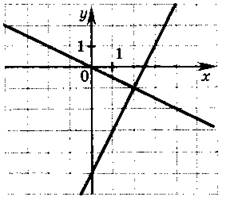 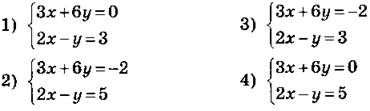 Шпатова А.С. 89643588158, shurlik.78@yandex.ru5ИЗОЗрительские умения и их значение для современного человекаНарисовать пейзаж - настроениеПрасолец Л.Ю.Prasolets@mail.ru895005111456Русский языкЛексика и фразеология.Параграф 79Упражнения 483,484.Написать 15-20 фразеологизмов.Казакова Дарья Олеговна,8950064873728 апреля28 апреля28 апреля28 апреля28 апреля28 апреля1ИнформатикаПоиск информации в сети ИнтернетОтветить на вопрос: Каким образом производится поиск документов по ключевым словам?Ответить на вопрос: Каким образом производится поиск документов в системе каталогов?Шуткин Александр Сергеевич, 89041201056, 22062009a@gmail.com2АлгебраСпособ подстановки№1068,1069Решить систему уравнений методом подстановки: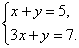 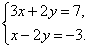 Решить уравнение: .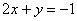 Шпатова А.С. 89643588158, shurlik.78@yandex.ru3ГеометрияОбобщающий урок по теме «Прямоугольные треугольники»№298,299Стр 88 вопросы на повторение 1-7, №296Шпатова А.С. 89643588158, shurlik.78@yandex.ru4ГеографияПриродные зоны. Население. Пар.45 стр.220-225.Прочитать параграф. Ответить на вопросы в конце параграфа, записать в тетрадь определенияСтр.225 вопр.5. Подготовить презентацию об одном из заповедников Сев. АмерикиШестакова Е.В. 89041363726shestakova elena 59@mail.ru5ИсторияКультура народов России в XVII в. (пар.26 с.94-101 вопросы с.102)Прочитать пар.26 с.94-101Письменные ответы на вопросы с.102Половникова Вера ГеннадьевнаТел.890866364546БиологияАреалы обитания. МиграцииВопросы 1-4 с. 262Вопросы 1-6 с.266https://interneturok.ru/subject/biologyПройти онлайн тест https://interneturok.ru/lesson/biology/7-klass/osnovy-ekologii/areal-migratsiya/testcasesРоманюк Ирина Дмитриевна,89041366223, idromaniuk@mail.ru7Русский языкМорфемика и словообразование.Параграф 80Упражнения 485, 486, 489.Упражнение 487Казакова Дарья Олеговна,8950064873729 апреля29 апреля29 апреля29 апреля29 апреля29 апреля1АлгебраРешение систем уравнений способом подстановки.№1070,1071Решить систему уравнений методом подстановки: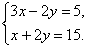 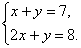 Построить график функции 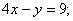 Шпатова А.С. 89643588158, shurlik.78@yandex.ru2Физическая культураОбщефизическая подготовкаПодтягивание 2х -maxОтжимание 2 х 25 «М», 2 х 15 «Д»Пресс 2 х 30Прыжки на скакалке – 150 разПриседания-3x25Дневник самоконтроля .Видео/фото отчетШуткин С.А89041226558shutkinserg@yandex.ruВайбер3ГеометрияКонтрольная работа по теме «Прямоугольные треугольники»1.В прямоугольном треугольнике DCE с прямым углом С проведена биссектриса ЕF, причем FC = 13 см. Найдите расстояние от точки Fдо прямой DE.2. Один из углов прямоугольного треугольника равен 60°, а разность гипотенузы и меньшего катета равна 15 см. Найдите длину гипотенузы3. Постройте прямоугольный треугольник по катету и прилежащему к нему острому углу.Шпатова А.С. 89643588158, shurlik.78@yandex.ru4БиологияФакторы среды и их влияние. Естественные и искусственные биоценозы.Вопросы 1-4 с.272Вопросы 1-3 с.274https://interneturok.ru/subject/biologyПройти онлайн тест https://interneturok.ru/lesson/biology/7-klass/osnovy-ekologii/biotsenoz/testcasesРоманюк Ирина Дмитриевна,89041366223, idromaniuk@mail.ru5Русский языкМорфологияПараграф 81Упражнения 490,491,494.Упражнение495Казакова Дарья Олеговна,895006487376Английский языкОбразование вопросительных предложений в Present Perfect TenseУчебник,1часть,  стр 50, упр 5Задание на карточках (образовать вопросительные предложения в Present Perfect Tense)Пожитная О.В. 89041214840, Dolgova84@yandex.ru7ЛитератураЮ. П. Казаков.Биографическая справка.Сделать доклад по биографии Ю.П.Казакова.Пересказ 187-197Казакова Дарья Олеговна,8950064873730 апреля30 апреля30 апреля30 апреля30 апреля30 апреля1Физическая культураВлияние физических упражнений на организм человекаПодтягивание 3х -maxОтжимание 1х 30 «М», 2 х 30 «Д»Пресс 2 х 30Прыжки на скакалке – 150 разПриседания-3x30Дневник самоконтроля .Видео/фото отчетШуткин С.А89041226558shutkinserg@yandex.ruВайбер2ФизикаЦентр тяжести телаВыполнить задания 1 и 2 на стр. 188Ответить на вопросы 1, 2 и 3 на стр. 188Шуткин Александр Сергеевич, 89041201056, 22062009a@gmail.com3Русский языкОрфография.Параграф 82Упражнения 501,502.Упражнение503Казакова Дарья Олеговна,895006487374Английский языкСлова-спутники, указатели времени Present Perfect TenseУчебник,1часть,  стр 57, правило, стр 56, упр 10Учебник,1часть,  стр 56,Упр 8 письменноПожитная О.В. 89041214840, Dolgova84@yandex.ru5ЛитератураЮрий Павлович Казаков. «Тихое утро»Ответить на вопросы стр 201 вопрос 1-2Выполнить творческое задание стр 201Казакова Дарья Олеговна,895006487376ИсторияЧетверг30апреляНароды России в XVII в. Cословный быт и картина мира русского человека в XVII в. (с.103-111,вопросы с.111)Прочитать учебник с.103-111,Письменные ответы на вопросы с.111Половникова Вера ГеннадьевнаТел.89086636454